У К Р А Ї Н АГОЛОВА ЧЕРНІВЕЦЬКОЇ ОБЛАСНОЇ РАДИ__________________________________________________________________________________________РОЗПОРЯДЖЕННЯ  10 грудня  2021 р.				                                 № 384-нПро відзначення 
Олександра ТКАЧУКАВідповідно до Положення про Подяку  Чернівецької обласної ради, затвердженого рішенням 14-ї сесії обласної ради ХХІІІ скликання від 02.02.2001 № 29-14/01 (зі змінами), оголосити Подяку обласної радиза високу фахову майстерність, розвиток українського кінематографу, збереження національної пам’яті та ідентичності.Голова  обласної ради		                                                 Олексій БОЙКОТКАЧУКУОлександру Сергійовичукінорежисеру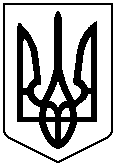 